Resoluciones #088 - #090Resoluciones #088 - #090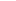 